BEREDSKAPSPLAN FOR BARNEHAGEBARN I ÅRVIKSAND BARNEHAGE.VED UVÆR, RAS OG STENGTE VEIER.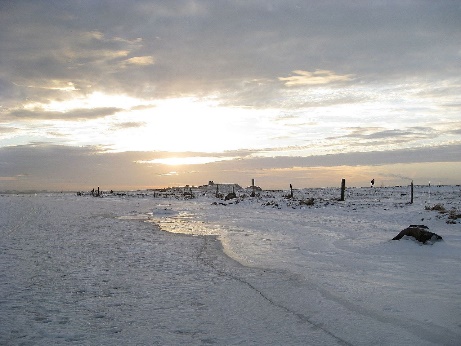 KOORDINATORERFor Årviksand barnehage:Styrer: Torill Marcussen                                        mobil            416 54620Pedagogisk leder: Ann Iren Larsen                       mobil            97672129Brøyteselskap på Arnøya:V/Roy Andor Albrigtsen                                        mobil            41219 911 Skjervøy kommune       V/teknisk sjef Kjell Ove Lehne                             mobil             90937495Direkte nr. til kommunen                                     tlf.                   77775500HVA GJØR VI?I barnehagen har vi barn som skal kjøre fra Arnøya til Årviksand for å gå i barnehage. Ved veistengning, ras og uvær, til og fra Barnehagen vil planen være gjeldene.1.Få situasjonen bekreftetStyrer/pedagogisk leder tar kontakt med Brøytesjåføren.  TIf. 412 19 911- Det er de som rapporterer til Statens vegvesen. Kontakt statens vegvesen TLF. 175 eller http:// www.vegvesen.noStyrer/Pedagogisk leder tar kontakt med foreldrene.2.Iverksette tiltak ut fra situasjonen- Pedagogisk leder tar kontakt med foreldrene og avtaler henting av barnet.3. Ved veistengning og ras-1.Pedagogisk leder tar kontakt med foreldrene.2. Pedagogisk leder tar barnet med seg hjem etter arbeidstid. 3. Situasjonen avventes til veien er åpen.4. Foreldrene henter barnet.I tilfeller der veien er stengt og foreldrene er forhindret i å møte opp i barnehagen i Årviksand, åpnes barnehagen i Arnøyhamn midlertidig så snart det lar seg gjøre.Det er foreldrene som har ansvar for å vurdere barnets behov for sikkerhet og trygghet.